§1102-D.  Single-family dwelling exception; certificate required1.  Exception.  A person may make an electrical installation in a newly constructed single-family dwelling that is occupied by that person and used solely as a single-family dwelling, or will be occupied by that person as the person's bona fide personal abode and used solely as a residence, as long as the electrical installation conforms to the standards of the National Electrical Code or other standards approved by the board and as long as the person applies for and receives a single-family dwelling certificate in accordance with this section.[PL 2017, c. 198, §6 (NEW).]2.  Application for single-family dwelling certificate.  An application for a single-family dwelling certificate must be made by the person that is using and occupying, or will use and occupy, the single-family dwelling solely as that person's bona fide personal abode and residence.[PL 2017, c. 198, §6 (NEW).]3.  Certification.  An electrical installation made pursuant to this section in a newly constructed single-family dwelling requires certification by a state electrical inspector or a local inspector, or a licensed master electrician or a licensed limited electrician in house wiring, prior to the activation of electricity by the utility company.[PL 2017, c. 198, §6 (NEW).]4.  Notification and inspection of single-family dwelling certificate required.  An inspection is required before the electrical wiring is enclosed by the construction process.  The person making the electrical installation shall contact the state electrical inspector prior to the electrical installation.  The person making the electrical installation shall also notify the state inspector when the electrical installation is ready for inspection.  The inspector shall determine whether the electrical installation complies with all applicable statutes, ordinances and rules.  If the inspector determines that the electrical installation does not so comply, the procedures set forth in section 1104 apply.  A utility corporation must require proof of certification prior to connecting power to the electrical installation.[PL 2017, c. 198, §6 (NEW).]5.  Procedures and fees.  Pursuant to the Maine Administrative Procedure Act, the board may adopt procedures for applications for single-family dwelling certificates and the conduct of inspections under this section. The combined service fee for a certificate and inspection must be paid with every application for a certificate. The Director of the Office of Professional and Occupational Regulation within the Department of Professional and Financial Regulation shall adopt by rule a schedule of appropriate service fees, but in no event may any scheduled service fee exceed $100. Rules adopted pursuant to this subsection are routine technical rules pursuant to Title 5, chapter 375, subchapter 2‑A.[PL 2017, c. 198, §6 (NEW).]SECTION HISTORYPL 2017, c. 198, §6 (NEW). The State of Maine claims a copyright in its codified statutes. If you intend to republish this material, we require that you include the following disclaimer in your publication:All copyrights and other rights to statutory text are reserved by the State of Maine. The text included in this publication reflects changes made through the First Regular and Frist Special Session of the 131st Maine Legislature and is current through November 1, 2023
                    . The text is subject to change without notice. It is a version that has not been officially certified by the Secretary of State. Refer to the Maine Revised Statutes Annotated and supplements for certified text.
                The Office of the Revisor of Statutes also requests that you send us one copy of any statutory publication you may produce. Our goal is not to restrict publishing activity, but to keep track of who is publishing what, to identify any needless duplication and to preserve the State's copyright rights.PLEASE NOTE: The Revisor's Office cannot perform research for or provide legal advice or interpretation of Maine law to the public. If you need legal assistance, please contact a qualified attorney.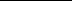 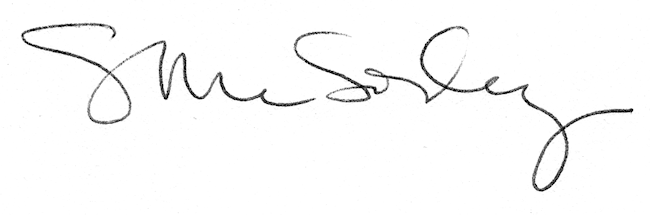 